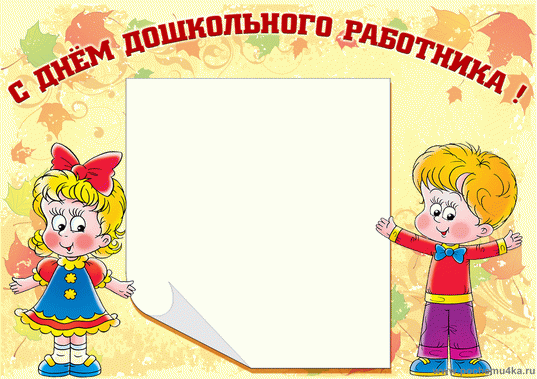                                                                                             Уважаемые коллеги!Городская организация Профсоюза поздравляет Вас с профессиональным праздником – днем работника дошкольного образования! Система дошкольного образования является первым звеном общего образования, она сохранила свои лучшие традиции и постоянно развивается с учетом реальных потребностей времени.Воспитатель – одна из самых благородных профессий. Воспитывать детей, вкладывать в них частичку своей души, окружать заботой, быть терпимым к их шалостям и капризам – все это легко удается Вам. От всей души благодарим Вас за педагогическое мастерство, любовь к своему делу, заботу о благополучии наших детей!Желаем Вам крепкого здоровья, оптимизма, творческого поиска, удачных находок и успешных свершений задуманных дел, единства в отстаивании профессиональных интересов, талантливых и неравнодушных воспитанников!Председатель организации                                    Н.А.Афанасьева